5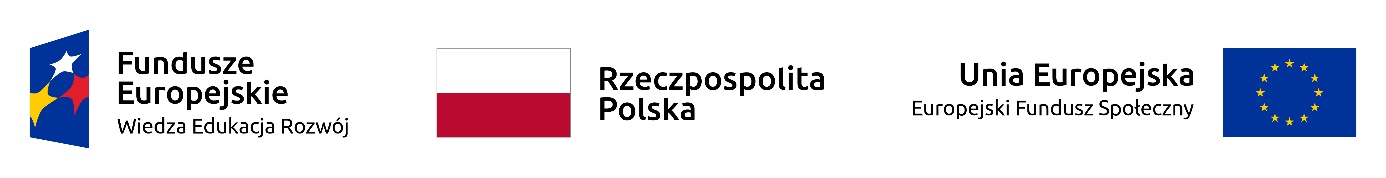 Projekt „Centrum Usług Społecznych w Gminie Myślenice” nr POWR.02.08.00-00-0057/20 współfinansowany ze środków Unii Europejskiej w ramach Programu Operacyjnego Wiedza Edukacja Rozwój, Oś priorytetowa II. Efektywne polityki publiczne dla rynku pracy, gospodarki i edukacji, działanie 2.8 Rozwój usług społecznych świadczonych w środowisku lokalnym Myślenice,18.01.2023r.PROTOKÓŁ Z WYBORU WYKONAWCYPrzedmiot zamówienia:Usługa TERAPII RODZINNEJ dla mieszkańców Gminy Myślenice, w wymiarze 80 godzinInformacje dodatkowe:Usługa realizowana będzie w miejscu udostępnionym przez Wykonawcę na terenie gminy Myślenice.Terminy realizacji terapii : I - X 2023Godzina terapii wynosi 60 minut.Informacja o sposobie upublicznienia zapytania ofertowego:W ramach procesu wyboru wykonawcy usługi przeprowadzono następujące działania:zamieszczono rozeznanie dostępnej oferty na stronie internetowej oraz w biuletynie informacji publicznejWykaz ofert, które wpłynęły w odpowiedzi na zapytanie ofertowe wraz ze wskazaniem daty wpłynięcia oferty do zamawiającego:Niepubliczna Poradnia Psychologiczno-Pedagogiczna, ul. Drogowców 3, 32-400 MyśleniceData wpływu: 13.01.2023r., koszt za godzinę 150,00 zł. brutto, doświadczenie co najmiej 80 rodzin. Centrum Psychologii s.c. Sylwia Bernat & Weronika Potaczek, ul. Słowackiego 75 C, 32-400 Myślenice Data wpływu: 16.01.2023 r., cena  229 zł brutto, doświadczenie co najmniej 500 rodzinWykonawca nie jest powiązany osobowo lub kapitałowo z Zamawiającym.Zamówienia nie mogą być udzielane podmiotom powiązanym osobowo lub kapitałowo z Zamawiającym polegające w szczególności na:a) uczestniczeniu w spółce jako wspólnik spółki cywilnej lub spółki osobowej,b) posiadaniu co najmniej 10% udziałów lub akcji, o ile niższy próg nie wynikaz przepisów prawa lub nie został określony przez IZ PO,c) pełnieniu funkcji członka organu nadzorczego lub zarządzającego, prokurenta,pełnomocnika,d) pozostawaniu w związku małżeńskim, w stosunku pokrewieństwa lub powinowactwaw linii prostej, pokrewieństwa drugiego stopnia lub powinowactwa drugiego stopniaw linii bocznej lub w stosunku przysposobienia, opieki lub kurateli.Osoby wykonujące w imieniu zamawiającego czynności związane z procedurą wyboru wykonawcy, w tym biorące udział w procesie oceny ofert, nie są powiązane osobowo lub kapitałowo z wykonawcami, którzy złożyli oferty. Są to osoby bezstronne i obiektywne. Informacje o spełnieniu warunków udziału w postępowaniu przez wykonawców, o ile takie warunki były stawiane. Terapeuta prowadzący terapię rodzinną powinien posiadaćukończony bądź być w trakcie kursu psychoterapii (najlepiejw nurcie systemowym) praca pod superwizją.Ocena spełnienia warunkówDokumenty oraz oświadczenie zawarte w ramach oferty potwierdzają spełnienie warunków udziału w postępowaniuprzez wykonawcę.Informacje o wagach punktowych lub procentowych przypisanych do poszczególnych kryteriów oceny i sposobie przyznawania punktacji poszczególnym wykonawcom za spełnienie danego kryterium.W niniejszym postępowaniu wybór oferty dokonany zostanie na podstawie następujących kryteriów oceny ofert: cena usługi brutto - 30 % - liczba możliwych do uzyskania punktów = 30doświadczenie wykonawcy w realizacji usługi terapii rodzinnej– 60% - liczba możliwych do uzyskania punktów = 60preferencje lokalne – 10% - liczba możliwych do uzyskania punktów  = 10Oferty niepodlegające odrzuceniu oceniane będą wg wzoru:Cena: (Cmin / C of. licz.) x 70 = liczba uzyskanych punktów,                 gdzie:  Cmin - najniższa całkowita cena brutto wykonania zamówienia spośród wszystkich ocenianych ofert.C of. licz. - zaoferowana całkowita cena brutto wykonania zamówienia w ofercie ocenianej.Końcowy wyniki powyższego działania zostanie zaokrąglony do 2 miejsc po przecinku.Punkty za kryterium „doświadczenie wykonawcy w realizacji usługi terapia rodzinna” zostaną przyznane w skali punktowej 0 – 60 punktów, na podstawie przedstawionego przez Wykonawcę wykazu w formularzu oferty.Doświadczenie wykonawcy w realizacji usługi terapii rodzinnej oceniane będzie przy zastosowaniu następującej punktacji:Do 10 rodzin dla których wykonawca zrealizował usługę terapii rodzinnej – 10 pkt,powyżej 10 do 50 rodzin, dla których wykonawca zrealizował usługę terapii rodzinnej– 30 pkt,powyżej 50 rodzin, dla których wykonawca zrealizował usługę terapii rodzinnej– 60 pkt,Maksymalna ilość punktów możliwa do uzyskania – 60 pkt.W ramach oceny oferta otrzymała następującą ilość punktów:Niepubliczna Poradnia Psychologiczno-Pedagogiczna, ul. Drogowców 3, 32-400 Myślenice, ilość punktów: 30+60+10=100 pktCentrum Psychologii s.c. Sylwia Bernat & Weronika Potaczek, ul. Słowackiego 75 C, 32-400 Myślenice , ilość punktów: 19,65+60+10= 89,65Wskazanie wybranej oferty wraz z uzasadnieniem wyboru:Wybrana została oferta:Niepubliczna Poradnia Psychologiczno-Pedagogiczna, ul. Drogowców 3, 32-400 MyśleniceOferta spełnia wszystkie warunki udziału w postępowaniu oraz uzyskała najwyższą liczbę punktówProtokół sporządzono w dniu 18.01.2023r.Z up. BurmistrzaZastępca Dyrektora ds. Usług SpołecznychCentrum Usług Społecznych w MyślenicachMarta Łaszczyk-Lichoń/podpisano kwalifikowanym podpisem elektronicznym/